Montmin en Fête 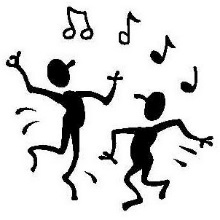 Adhésion membre      l’année :                         1 €Nom :       _________________________Prénom : ____________________________Adresse :  ______________________________________________                  _______________________________________________Email :      ____________________________________________________________Tél :         __________________________    Portable : _________________________ Date :      ____________________    Signature : _____________________________Section :____________________________________________________________1 € _________Merci de mettre dans la boîte aux lettres de « Montmin en Fête »  sous le kiosque de la mairie, Montmin en FêteAdhésion membre           l’année :                       1 €Nom :       _________________________Prénom : ____________________________Adresse :  ______________________________________________                  _______________________________________________Email :      ____________________________________________________________Tél :         __________________________    Portable : _________________________ Date :      ____________________    Signature : _____________________________Section :____________________________________________________________1 € _________Merci de mettre dans la boîte aux lettres de « Montmin en Fête »  sous le kiosque de la mairie, 